Номинация «Молодой учитель»Тема: «Пресмыкающиеся леса»Кожевина Екатерина СергеевнаУчитель начальных классовВыльгортская средняя общеобразовательная школа №2Выльгорт, 2019Технологическая карта урока Предмет: окружающий мирУМК «Начальная школа ХХI века»Класс: 2Тема урока: «Пресмыкающиеся леса».Цель урока: сформировать представления о пресмыкающихся леса.Планируемый результат: к концу урока учащийся должен знать признаки пресмыкающихся и уметь отличать их от других животных. Задачи урока: Предметные: формировать осознание целостности окружающего мира, умение обнаруживать и устанавливать элементарные связи; расширять знания о  поведении в природе, формировать умение использовать полученные знания в социуме; расширять кругозор и опыт школьника; овладевать методом наблюдения.Метапредметные:1.Регулятивные:  развивать умения осуществлять действия по заданному правилу, сохранять заданную цель, осуществлять развёрнутые действия контроля и самоконтроля, способность к организации, планированию различных видов деятельности (репродуктивной, поисковой).2.Коммуникативные:  формировать умение высказывать собственную точку зрения, организовывать совместную деятельность, объяснять и доказывать свой выбор и выполняемые действия; развивать способность к связной логически целесообразной форме речи.3.Познавательные:  формировать умения анализировать, сравнивать и обобщать информацию, составлять устные высказывания, структурировать полученные знания, адекватно оценивать свои действия.Личностные: формировать готовность и способность к саморазвитию и самообучению, самоконтролю и самооценке; умение осуществлять учебную деятельность и взаимодействие с её участниками. Принятие норм безопасного поведения в природе.Технология - проблемная ситуация.Тип урока – изучение нового материала.Формы организации познавательной деятельности:– парная и групповая– фронтальная.Методы: практический, самостоятельная работа, групповая работа, беседа, работа с разными источниками информации, частично-поисковый.Оборудование: Учебник «Окружающий мир» 2 класс автор: Н.Ф.Виноградова; дидактический материал - картинки с изображением пресмыкающихся; интерактивный кроссворд, SMART презентация «Пресмыкающиеся»; видеоролик (физминутка).ЭтапСодержаниеДеятель-ность учителяДеятель-ность учащихсяЛичностные УУДРегулятивные УУДКоммуника-тивные УУДПознова-тельные УУД1.Самоопределение к деятельности. Организационный момент.Здравствуйте, ребята. Пусть сегодня для нас всех,На урок  придёт успех!Пожелаю вам  удачи,И успешности в придачу!Ответы на трудные вопросы интереснее искать одному или с друзьями?Я с вами полностью согласна. Поэтому мы с вами на уроке будем работать в паре и в группе.Организация учащихся, включение в деловой ритм.Подготовка к восприя-тию нового материалаСамоопределениеСамостоятельно организовывать свое рабочее место. Целеполага-ниеПланирование учебного сотрудничества  с учителем и сверстниками.2.Постановка учебной цели и задачСегодня на уроке я предлагаю вам совершить путешествие в далекое прошлое. Я предлагаю вам закрыть глаза и представить, что мы вернулись в далекое прошлое, когда на планете Земля царствовали рептилии, которые были приспособлены к постоянной жизни на суше.  Это было более 150 млн. лет тому назад. Именно тогда на Земле господствовали двухметровые, массивные и неуклюжие животные. Но время шло, менялись условия жизни на Земле… и это все привело к тому, что на Земле больше нет динозавров, но многие из них стали предками современных животных. Что за это животные?Подведение к озвучиванию темы урока  через личную заинтересованность к теме урока.Отвечают, используя свой жизненный опыт знания, получен-ные на данном предмете.Ориентиро- ваться в своей системе знаний( граница знаний  и незнаний).Анализ объектов с целью выделения признаков.Планирование учебного сотрудничества с учителем и сверстниками.Выделять существенную информа- цию из текста.3. Актуа-лиза-ция зна-ний и фикса-ция затруд-нений в деятельностиРебята, посмотрите на доску, давайте прочитаем слово по слогам и узнаем, как же называют этих животных.Теперь прочитаем это слово медленно и быстро. - Что означает это слово? Почему ваши мнения расходятся? Мы не знаем кто такие пресмыкающиеся!Кто знает, а как ещё можно назвать таких животных?Давайте все вместе решим кроссворд и узнаем это. Приложение 1. 1.  2. 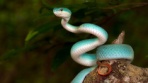 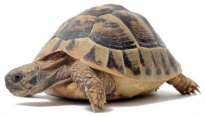 3.  4. 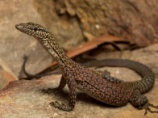 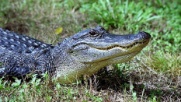 Какое слово у нас получилось? РЕПТИЛИИ- Как вы думаете, с чем могут быть связаны эти слова? (а с уроком как будут связаны?)- Верно. Данное слово будет связано с нашей темой урока.- НО, о  всех ли пресмыкающихся мы будем говорить на уроке? Или лучше изучить известных нам животных.Совершенно верно, поэтому на уроке мы с вами будет разбирать тех пресмыкающихся, которые нас окружают, которых мы можем встретить в нашем лесу. - Давайте вместе сформулируем тему и цель нашего урока.Как будет звучать наша тема: Пресмыкающиеся  леса. А какая же цель нашего урока?ЦЕЛЬ УРОКА: сформировать представление о пресмыкающихся леса.Всем ли понятно, о чем мы сегодня будем говорить на уроке, какова цель урока для каждого из вас? Давайте сейчас все вместе проговорим цель.МОЯ ЦЕЛЬ ….Активизация знаний обучающихся, создание проблемной ситуации.Высказывают свое предполо-жение.Отвечают, используя свой жизненный опыт, знания, получен-ные на данном предмете.Постановка вопросов. Составление плана достижений цели. Слушать и понимать речь других.Целеполага-ние, планирование действий.Выполнение пробных учебных действий.Умение вступать в диалог с учителем, участвовать в общей беседе, обосновывать свою  точку зрения.Извлекать информа-цию из кроссворда..4. Построение проекта выхода из затруд-нения.Для того чтобы достичь поставленной цели, мы поставим к ней задачи. Подумаем, что мы можем узнать про пресмыкающихся? ЗАДАЧИ:1.	Дать понятие.2.	Назвать представителей.3.	Охарактеризовать данных животных ( внешний вид, способы передвижения, способы питания, размножения, среда обитания)Давайте с помощью задач составим план урока, по которому мы будем работать. Какой вопрос мы можем задать к 1 задаче?•	Кто такие пресмыкающиеся?•	Что значит назвать представителей?•	Определить представителей, т.е назвать животных•	Что означает охарактеризовать животных?•	Дать им характеристику, т.е. назвать их признаки.Приложение 2. ПЛАН РАБОТЫ:1.	КТО ТАКИЕ ПРЕСМЫКАЮЩИЕСЯ2.	ОПРЕДЕЛИТЬ ПРЕДСТАВИТЕЛЕЙ (назвать животных)3.	ДАТЬ ИМ ХАРАКТЕРИСТИКУ (назвать признаки: ВНЕШНИЙ ВИД, СПОСОБЫ ПИТАНИЯ, ПЕРЕДВИЖЕНИЯ, РАЗМНОЖЕНИЯ, СРЕДА ОБИТАНИЯ).Мотивирование учащихся на решение учебных задач.Предположения детей, выдвиже-ние  гипотезы.Постановка вопроса.Выдвигать предположения на основе имеющихся знаний и обосновывать их. Прогнозировать предстоящую работу (составлять план). Высказывать свое мнение (точку зрения).Слушать и понимать речь других. Осуществлять актуализа-цию личного жизненно-го опыта. Опреде-лять и формиро-вать проблему. 5. Реализация постро-енного проекта..- Давайте еще раз прочитаем  1 пункт плана?- Что нам надо сделать? - Где мы можем найти данную информацию?- Совершенно верно, открываем учебники на стр 74. Найдите определение и прочитайте его самостоятельно. Ребята, посмотрите, а в моем определении пропали слова и теперь я не могу его прочесть. Что же мне делать?Пресмыкающиеся (рептилии) – это животные, которые при передвижении              свое тело, а брюхо                   с землей. Пресмыкающиеся (рептилии) – это животные, которые при передвижении изгибают свое тело, а брюхо смыкается с землей. Мы смогли с вами выполнить 1 задачу? (Да)Итак, перед вами оценочные листы ПОД НОМЕРОМ 1. Найдите в них первый пункт. Я ЗНАЮ КТО ТАКИЕ ПРЕСМЫКАЩИЕСЯ.Поставьте во второй столбик + или –Приложение 3. Давайте прочитаем наш 2 пункт плана. Что тут нам надо сделать? На доске представлены животные, Кого бы вы отнесли к пресмыкающемуся? (Ящерица, змея, лягушка и черепаха)Почему ваши мнения расходятся?Предложите, каким образом мы можем узнать признаки пресмыкающихся? Как будет легче изучить данную информацию? Одному или с другом?Я с вами согласна, поэтому предлагаю вам поработать в группе. Но для этого давайте вспомнить правила работы в группе. Я проговариваю начало, а вы заканчиваете мое предложение. Следующее условие. Поднимите руки те, кто умеет хорошо читать – вы будете командирами группы. Вам надо будет прочитать текст для вашей группы, а позже выступить с полученной информацией.Поднимите руку те, кто умеет красиво писать – ваша задача записать всю информацию. Найдите на своих столах лист №2. Приложение 4. На данном листе написана информация про животного. На другом листе вам надо вставить пропущенные слова, для того, чтобы у вас получился текст. Всем ли понятна задача?Все группы справились с заданием и сейчас по очереди командиры будут выходить и рассказать всем про свое животное. Все остальные внимательно слушают  выступающего и работают с таблицей №3. Приложение 5.В таблице вам надо будет зачеркнуть лишние слова и оставить только те признаки, которые подходят к животному. Кто работал с ящерицей. Мы заслушали все группы, все ребята молодцы. Давайте посмотрим на нашу таблицу, которую вы заполняли. Какие признаки мы можем выделить у пресмыкающихся? У Всех ТЕЛО ПОКРЫТО ОРОГОВЕВШИМИ ЧЕШУЙКАМИ, ПО СПОСОБУ ПИТАНИЯ- ХИЩНЫЕ ЖИВОТНЫЕ, ОТКЛАДЫВАЮТ ЯЙЦА НА СУШЕ, ПРИ ПРЕДВИЖЕНИИ ИЗГИБАЮТ СВОЕ ТЕЛО, А БРЮХО СОПРИКАСАЮТ С ЗЕМЛЕЙ. ОТСЮДА И НАЗВАНИЕ ПРЕСМЫКАЮЩИЕСЯ. ФИЗМИНУТКАСадимся на свои места.Учитель наблюдает за деятель-ностью обучающихся.Консультиру-ет, координирует работу обучающихся, стимулирует их деятельность.Осущест-вляют поиск информа-ции. Выделяют особенности животных. Работают в группе.Самоопределение.СамооценкаПланирова-ние, прогнозирование.Действия по алгоритму, правилу. Делать выводы по результатам.Сотрудничество в группе.Умение вступить в учебный диалог с учителем, участвовать в общей беседе, соблюдая правила речевого поведения, высказывать и обосновывать свою точку зрения.Самостоятельно контролировать время при выполнении заданий.Формиро-вать навык поисковой, исследовательской деятель-ности.Ориентироваться в учебнике и в дополни-тельной литературе.6.Первичное закрепление.Для чего мы изучали животных? (для того, чтобы узнать признаки пресмыкающихся).Вернемся к нашим животным. Так кто же является лишним и почему? Вернемся к нашим оценочным листам.Приложение 3.Найдите 2 пункт и оцените себя, вы действительно теперь знаете признаки пресмыкающихся?И заодно оценим  свою работу в группе. Организовывает рефлексию, контролирует деятельность учащихся.Отвечают на вопросы, оценивают себя.Способ-ность к самооценки на основе  критерия успешности учебной деятель-ности.Осуществле-ние рефлексии и коррекции.Высказывать суждения и аргументировать свое мнение.  Использо-вать информа-цию для решения учебной задачи. 7.Рефлексия деятельности (итог урока)Давайте вернемся к теме цели нашего урока, как они звучали? Посмотрим еще раз задачи и  план урока. Все ли мы с вами выполнили?Для того чтобы закрепить ваше новое знание и проверить, внимательно ли вы слушали на уроке выполним еще одно задание. Переверните лист № 3. Приложение 6.В первом столбике записаны признаки пресмыкающихся, если вы с ним согласны, то в соседнем столбике вы ставите =, ели нет -.Проверим вашу работу по образцу. Оцените себя.А кто из пресмыкающихся может нанести нам вред и какой?А вы знаете, что в РК вводятся змеи, даже есть информация, что в июле 2018 года в Койгородском районе гадюка укусила женщину, которая собирала ягоды в лесу. И не только в Койгородском районе вводятся змеи, может даже и в нашем лесу вы встретите змею. Что же нам теперь делать? Не ходить в лес!!!!У вас на партах лежат памятки. Приложение 7.Посмотрите, чего в них не хватает? Я предлагаю вам проявить дома творчество, и к каждому правилу нарисовать картинку. А ели кто захочет, может добавить еще и свои правила.Всем спасибо за урок! До свидания.Организует рефлексию. Контролирует деятельность учащихся.Отвечают на вопросы, проводят самооцен-ку, записыва-ют домашнее задание.Способ-ность к самооценки на основе  критерия успешности учебной деятель-ности.Осуществле-ние рефлексии и коррекции. Строить устное высказывание в соответствии с коммуникативной задачей. Системати-зировать, обобщать изученное. 